UNIFAP/PROGRAD/COEG/DEDU/CCEF – DESPACHO.  53/2018.Nº do Protocolo via SIPAC: 23125.   Macapá (AP), 02 de março de 2018.Da: COORDENAÇÃO DO CURSO DE EDUCAÇÃO FÍSICACCEF (11.02.25.12.01) e DESPORT (11.02.25.12.01.01) À: Comunidade Acadêmica do Curso de Educação Física Alunos e Professores Assunto: AVISO - Semana que vem não teremos aula devido a capacitação pedagógica dos professores e semana do calouro - Curso de Educação Física.CONSIDERANDO A Semana do Calouro e abertura do calendário letivo com a programação da PROGRAD no dia 05/03/2018 – Quadra da UNIFAP, e ainda:CONSIDERANDO período de capacitação dos servidores docentes do Curso de Educação Física, ambos liberados para aperfeiçoamento do método do ensino e profissionalismo do servidor. INFORMAMOS: 	Srs. Comunidade Acadêmica e/ou docente:	Informamos que na primeira semana período de 05 a 09/03/2018, segunda-feira a sexta-feira, NÃO HAVERÁ AULA, período citado em epígrafe. 	Motivo: Capacitação com todos os servidores docente do Colegiado do Curso de Educação Física. 	Informamos também que permanece inalterado a programação da Semana do Calouro do Curso, 06 a 09/03/2018 – sob Coordenação da Turma 2017 (turma 2017 que recepciona os novos alunos) em conjunto com a Associação de Atlética Infinitos.	Outrossim, os com recepção dos ingressantes 2018 esta também associadas com a Coordenação do Curso.  Tópicos: ComunicadoAtenciosamente À Coordenação, Letícia de Carvalho FerreiraCoordenador do Curso de Educação FísicaP O R T A R I A Nº 1982/2017- UNIFAP: Visualizar Turma : Inscrever-se na Turma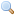 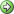 Portal do Servidor Envio de notificações realizado com sucesso: 268 e-mails e 239 mensagens.Notícia cadastrada com sucesso - 03/03/2018 17:26:18;By Marcos À: Comunidade Acadêmica do Curso de Educação Física 
Alunos e Professores 

INFORMAMOS: 

Srs. Comunidade Acadêmica e/ou docente: 

Informamos que na primeira semana período de 05 a 09/03/2018, segunda-feira a sexta-feira, NÃO HAVERÁ AULA, período citado em epígrafe. 

Motivo: Capacitação com todos os servidores docente do Colegiado do Curso de Educação Física. 

Informamos também que permanece inalterado a programação da Semana do Calouro do Curso, 06 a 09/03/2018 – sob Coordenação da Turma 2017 (turma 2017 que recepciona os novos alunos) em conjunto com a Associação de Atlética Infinitos. 

Atenciosamente 
À Coordenação, 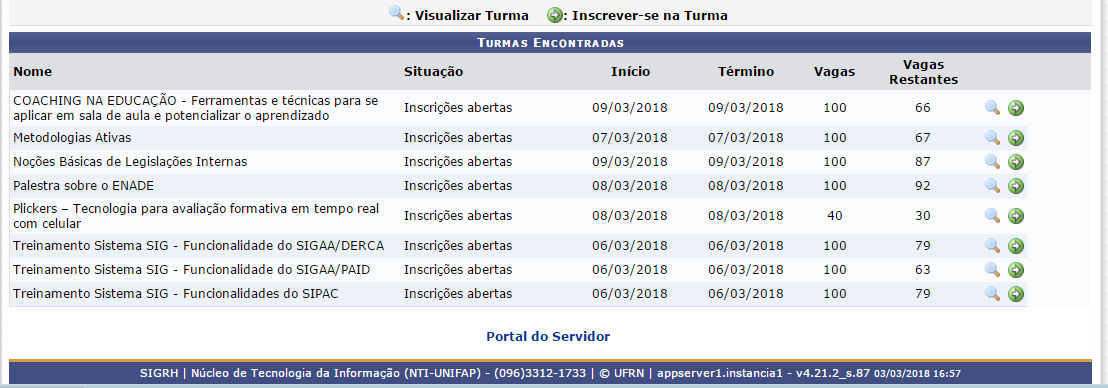 Turmas EncontradasTurmas EncontradasTurmas EncontradasTurmas EncontradasTurmas EncontradasTurmas EncontradasTurmas EncontradasTurmas EncontradasTurmas EncontradasNomeSituaçãoInícioTérminoVagasVagas RestantesCOACHING NA EDUCAÇÃO - Ferramentas e técnicas para se aplicar em sala de aula e potencializar o aprendizadoInscrições abertas09/03/201809/03/201810066Metodologias AtivasInscrições abertas07/03/201807/03/201810067Noções Básicas de Legislações InternasInscrições abertas09/03/201809/03/201810087Palestra sobre o ENADEInscrições abertas08/03/201808/03/201810092Plickers – Tecnologia para avaliação formativa em tempo real com celularInscrições abertas08/03/201808/03/20184030Treinamento Sistema SIG - Funcionalidade do SIGAA/DERCAInscrições abertas06/03/201806/03/201810079Treinamento Sistema SIG - Funcionalidade do SIGAA/PAIDInscrições abertas06/03/201806/03/201810063Treinamento Sistema SIG - Funcionalidades do SIPACInscrições abertas06/03/201806/03/201810079TurmaTurmaTurma    Informações da Turma    Informações da Turma    Informações da TurmaNome:COACHING NA EDUCAÇÃO - Ferramentas e técnicas para se aplicar em sala de aula e potencializar o aprendizadoVagas para servidores:100Vagas para alunos externos:Carga Horária:4 horas/aulaPercentual de cadastro de reserva para servidores:30%Percentual de cadastro de reserva para alunos externos:0%Vagas para cadastro de reserva para alunos externos:0Número de servidores inscritos:34Número de alunos externos inscritos:0Número total de inscrições:34Número de participantes:28Atividades Realizadas à Distância:NãoPeríodo de Realização:De 09/03/2018 a 09/03/2018Período de Inscrição:De 21/02/2018 00:00 a 08/03/2018 23:59Período de Avaliação de Reação:De 12/03/2018 a 31/05/2018Período de Avaliação de Impacto:De 01/06/2018 a 31/08/2018    Horário(s) da Turma    Horário(s) da Turma    Horário(s) da Turma    Eventos de Capacitação    Eventos de Capacitação    Eventos de CapacitaçãoTurmaTurmaTurma    Informações da Turma    Informações da Turma    Informações da TurmaNome:Metodologias AtivasVagas para servidores:100Vagas para alunos externos:Carga Horária:8 horas/aulaPercentual de cadastro de reserva para servidores:30%Percentual de cadastro de reserva para alunos externos:0%Vagas para cadastro de reserva para alunos externos:0Número de servidores inscritos:33Número de alunos externos inscritos:0Número total de inscrições:33Número de participantes:29Atividades Realizadas à Distância:NãoPeríodo de Realização:De 07/03/2018 a 07/03/2018Período de Inscrição:De 21/02/2018 00:00 a 06/03/2018 23:59Período de Avaliação de Reação:De 08/03/2018 a 31/05/2018Período de Avaliação de Impacto:De 01/06/2018 a 27/09/2018    Horário(s) da Turma    Horário(s) da Turma    Horário(s) da Turma    Eventos de Capacitação    Eventos de Capacitação    Eventos de CapacitaçãoTurmaTurmaTurma    Informações da Turma    Informações da Turma    Informações da TurmaNome:Noções Básicas de Legislações InternasVagas para servidores:100Vagas para alunos externos:Carga Horária:4 horas/aulaPercentual de cadastro de reserva para servidores:30%Percentual de cadastro de reserva para alunos externos:0%Vagas para cadastro de reserva para alunos externos:0Número de servidores inscritos:13Número de alunos externos inscritos:0Número total de inscrições:13Número de participantes:13Atividades Realizadas à Distância:NãoPeríodo de Realização:De 09/03/2018 a 09/03/2018Período de Inscrição:De 21/02/2018 00:00 a 08/03/2018 23:59Período de Avaliação de Reação:De 12/03/2018 a 31/05/2018Período de Avaliação de Impacto:De 01/06/2018 a 31/07/2018    Horário(s) da Turma    Horário(s) da Turma    Horário(s) da Turma    Eventos de Capacitação    Eventos de Capacitação    Eventos de CapacitaçãoTurmaTurmaTurma    Informações da Turma    Informações da Turma    Informações da TurmaNome:Palestra sobre o ENADEVagas para servidores:100Vagas para alunos externos:Carga Horária:8 horas/aulaPercentual de cadastro de reserva para servidores:30%Percentual de cadastro de reserva para alunos externos:0%Vagas para cadastro de reserva para alunos externos:0Número de servidores inscritos:8Número de alunos externos inscritos:0Número total de inscrições:8Número de participantes:8Atividades Realizadas à Distância:NãoPeríodo de Realização:De 08/03/2018 a 08/03/2018Período de Inscrição:De 21/02/2018 00:00 a 07/03/2018 23:59Período de Avaliação de Reação:De 09/03/2018 a 30/04/2018Período de Avaliação de Impacto:De 01/05/2018 a 07/08/2018    Horário(s) da Turma    Horário(s) da Turma    Horário(s) da Turma    Eventos de Capacitação    Eventos de Capacitação    Eventos de CapacitaçãoTurmaTurmaTurma    Informações da Turma    Informações da Turma    Informações da TurmaNome:Plickers  Tecnologia para avaliação formativa em tempo real com celularVagas para servidores:40Vagas para alunos externos:Carga Horária:4 horas/aulaPercentual de cadastro de reserva para servidores:0%Percentual de cadastro de reserva para alunos externos:0%Vagas para cadastro de reserva para alunos externos:0Número de servidores inscritos:10Número de alunos externos inscritos:0Número total de inscrições:10Número de participantes:9Atividades Realizadas à Distância:NãoPeríodo de Realização:De 08/03/2018 a 08/03/2018Período de Inscrição:De 23/02/2018 00:00 a 07/03/2018 23:59Período de Avaliação de Reação:De 09/03/2018 a 31/05/2018Período de Avaliação de Impacto:De 01/06/2018 a 31/08/2018    Horário(s) da Turma    Horário(s) da Turma    Horário(s) da Turma    Eventos de Capacitação    Eventos de Capacitação    Eventos de CapacitaçãoTurmaTurmaTurma    Informações da Turma    Informações da Turma    Informações da TurmaNome:Treinamento Sistema SIG - Funcionalidade do SIGAA/DERCAVagas para servidores:100Vagas para alunos externos:Carga Horária:2 horas/aulaPercentual de cadastro de reserva para servidores:30%Percentual de cadastro de reserva para alunos externos:0%Vagas para cadastro de reserva para alunos externos:0Número de servidores inscritos:21Número de alunos externos inscritos:0Número total de inscrições:21Número de participantes:21Atividades Realizadas à Distância:NãoPeríodo de Realização:De 06/03/2018 a 06/03/2018Período de Inscrição:De 21/02/2018 00:00 a 05/03/2018 23:59Período de Avaliação de Reação:De 07/03/2018 a 30/04/2018Período de Avaliação de Impacto:De 01/05/2018 a 31/07/2018    Horário(s) da Turma    Horário(s) da Turma    Horário(s) da Turma    Eventos de Capacitação    Eventos de Capacitação    Eventos de CapacitaçãoTurmaTurmaTurma    Informações da Turma    Informações da Turma    Informações da TurmaNome:Treinamento Sistema SIG - Funcionalidade do SIGAA/PAIDVagas para servidores:100Vagas para alunos externos:Carga Horária:4 horas/aulaPercentual de cadastro de reserva para servidores:30%Percentual de cadastro de reserva para alunos externos:0%Vagas para cadastro de reserva para alunos externos:0Número de servidores inscritos:37Número de alunos externos inscritos:0Número total de inscrições:37Número de participantes:34Atividades Realizadas à Distância:NãoPeríodo de Realização:De 06/03/2018 a 06/03/2018Período de Inscrição:De 21/02/2018 00:00 a 05/03/2018 23:59Período de Avaliação de Reação:De 07/03/2018 a 31/05/2018Período de Avaliação de Impacto:De 01/06/2018 a 31/08/2018    Horário(s) da Turma    Horário(s) da Turma    Horário(s) da Turma    Eventos de Capacitação    Eventos de Capacitação    Eventos de CapacitaçãoTurmaTurmaTurma    Informações da Turma    Informações da Turma    Informações da TurmaNome:Treinamento Sistema SIG - Funcionalidades do SIPACVagas para servidores:100Vagas para alunos externos:Carga Horária:2 horas/aulaPercentual de cadastro de reserva para servidores:30%Percentual de cadastro de reserva para alunos externos:0%Vagas para cadastro de reserva para alunos externos:0Número de servidores inscritos:21Número de alunos externos inscritos:0Número total de inscrições:21Número de participantes:21Atividades Realizadas à Distância:NãoPeríodo de Realização:De 06/03/2018 a 06/03/2018Período de Inscrição:De 21/02/2018 00:00 a 05/03/2018 23:59Período de Avaliação de Reação:De 07/03/2018 a 31/05/2018Período de Avaliação de Impacto:De 01/06/2018 a 31/08/2018    Horário(s) da Turma    Horário(s) da Turma    Horário(s) da Turma    Eventos de Capacitação    Eventos de Capacitação    Eventos de Capacitação